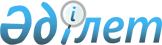 О наименовании составных частей города КостанаяПостановление акимата города Костаная Костанайской области от 12 октября 2012 года № 1 и Решение маслихата города Костаная Костанайской области от 12 октября 2012 года № 77. Зарегистрировано Департаментом юстиции Костанайской области 24 октября 2012 года № 3853

      В соответствии со статьей 6 Закона Республики Казахстан от 23 января 2001 года "О местном государственном управлении и самоуправлении в Республике Казахстан", статьей 13 Закона Республики Казахстан от 8 декабря 1993 года "Об административно-территориальном устройстве Республики Казахстан", заключением городской ономастической комиссии и с учетом мнения населения, акимат города Костаная ПОСТАНОВЛЯЕТ и Костанайский городской маслихат РЕШИЛ:



      1. Присвоить следующие наименования составным частям города Костаная:

      жилой массив "Амангельды";

      жилой массив "Геофизик";

      жилой массив "Дружба";

      жилой массив "Кунай";

      жилой массив "Тепличный";

      жилой массив "Ударник".



      2. Настоящее совместное постановление и решение вводится в действие по истечении десяти календарных дней после дня его первого официального опубликования.
					© 2012. РГП на ПХВ «Институт законодательства и правовой информации Республики Казахстан» Министерства юстиции Республики Казахстан
				Аким города Костаная

_______ Г. НурмухамбетовПредседатель сессии, депутат по избирательному округу № 14

____________ А. БайменоваСекретарь Костанайского

городского маслихата

____________ Н. Халыков 